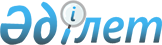 О проекте Указа Президента Республики Казахстан "О юбилейной медали в ознаменование 10-летия столицы Республики Казахстан "10 жыл Астана"Постановление Правительства Республики Казахстан от 4 мая 2008 года N 408



      Правительство Республики Казахстан 

ПОСТАНОВЛЯЕТ

:



      внести на рассмотрение Президента Республики Казахстан проект Указа Президента Республики Казахстан "О юбилейной медали в ознаменование 10-летия столицы Республики Казахстан "10 жыл Астана".

      

Премьер-Министр




      Республики Казахстан                       К. Масимов




Указ Президента Республики Казахстан





О юбилейной медали в ознаменование 10-летия столицы






Республики Казахстан "10 жыл Астана"



      В целях поощрения граждан Республики Казахстан и иностранных граждан, внесших значительный вклад в становление и развитие Республики Казахстан и ее столицы, а также в ознаменование 10-летия образования города Астаны 

ПОСТАНОВЛЯЮ

:



      1. Учредить юбилейную медаль "10 жыл Астана".



      2. Утвердить прилагаемые:



      1) положение о юбилейной медали "10 жыл Астана";



      2) описание юбилейной медали "10 жыл Астана".



      3. Настоящий Указ вводится в действие со дня подписания.

      

Президент




      Республики Казахстан                       Н. Назарбаев


УТВЕРЖДЕНО        



Указом Президента    



Республики Казахстан  



от "__" ________ 2008 года N__



Положение о юбилейной медали "10 жыл Астана"



      1. Юбилейной медалью "10 жыл Астана" (далее - юбилейная медаль) награждаются граждане Республики Казахстан и иностранные граждане, внесшие значительный вклад в становление и развитие Республики Казахстан и ее столицы.



      2. Представления к награждению юбилейной медалью вносятся Президенту Республики Казахстан председателями палат Парламента, Правительством, Конституционным Советом, Верховным Судом, министерствами, иными центральными государственными органами Республики Казахстан, акимами областей, городов Астаны и Алматы, общественными объединениями.



      3. Юбилейная медаль вручается Президентом Республики Казахстан, а также от имени и по поручению Президента Республики Казахстан ее могут вручать:



      1) Государственный секретарь Республики Казахстан;



      2) председатели палат Парламента Республики Казахстан;



      3) члены Правительства Республики Казахстан;



      4) акимы областей, городов Астаны и Алматы;



      5) иные должностные лица.



      4. Вручение юбилейной медали производится в торжественной обстановке, гласно и вручается награжденному лично. Перед вручением оглашается Указ Президента Республики Казахстан о награждении.



      5. Каждому награжденному одновременно с вручением юбилейной медали выдается соответствующее удостоверение.



      6. О произведенном вручении юбилейной медали составляется протокол установленной формы. Он скрепляется подписью лица, вручившего медаль, и печатью органа, производившего вручение, и направляется в Администрацию Президента Республики Казахстан.



      7. Юбилейная медаль "10 жыл Астана" носится на левой стороне груди. При наличии государственных наград Республики Казахстан она располагается после них.



      8. Учет произведенных награждений, а также отчетность о ходе вручения юбилейных медалей ведется Администрацией Президента Республики Казахстан.

УТВЕРЖДЕНО         



Указом Президента     



Республики Казахстан   



от "__" _________ 2008 года N__



Описание юбилейной медали "10 жыл Астана"



      Юбилейная медаль "10 жыл Астана" изготавливается из латуни, имеет форму правильного многогранника диаметром 40 мм.



      На аверсе медали на углах правильного восьмигранника расположены элементы национального орнамента, между углами восьмигранника выполнено но пять расходящихся штралов, символизирующих лучи солнца. В центре восьмигранника изображен круг, внутри круга в левом верхнем углу расположена надпись "10 ЖЫЛ АСТАНА", выполненная в три строки, в центре находится изображение Резиденции Президента Республики Казахстан "Акорда" и монумент "Астана - Байтерек". Поверхность аверса блестящая.



      На реверсе медали изображение круга, по центру круга расположена надпись "ҚАЗАҚСТАН РЕСПУБЛИКАСЫ 2008", выполненная в три строки. Внизу надписи расположен элемент национального орнамента. Поверхность реверса матированная.



      Юбилейная медаль "10 жыл Астана" с помощью ушка и кольца соединяется с колодкой шестиугольной формы высотой 50 мм и шириной 32 мм, обтянутой муаровой лентой с вертикальными полосами: красного цвета шириной 7 мм, желтого цвета шириной 3 мм, голубого цвета шириной 22 мм. На оборотной стороне колодки расположена булавка с визорным замком, с помощью которого медаль крепится к одежде.

					© 2012. РГП на ПХВ «Институт законодательства и правовой информации Республики Казахстан» Министерства юстиции Республики Казахстан
				